          Yukarıda bilgileri bulunan öğrencinin belirtilen gerekçe nedeniyle tez konusu/başlığına yönelik değişiklik yapılması hususunda,          Bilgilerinizi ve gereğini arz ederim.                                                                                                                               Anabilim Dalı Başkanı                                                           	  	..../...../.......                                                                                                                                       Adı SOYADI                                                                                                                                                           İMZA NOT 1: Bu form, ilgili Anabilim Dalı Başkanlığına  teslim edilerek  Anabilim Dalı Başkanlığından sayı verilerek  Enstitüye gönderilmelidir.NOT 2: Bu form, bilgisayar ortamında doldurulmalıdır.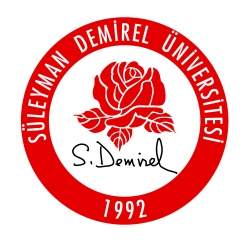 T.C.SÜLEYMAN DEMİREL ÜNİVERSİTESİSOSYAL BİLİMLER ENSTİTÜSÜ…………….. ANABİLİM DALI BAŞKANLIĞITez Başlığı/Konusu Değişikliği  Formu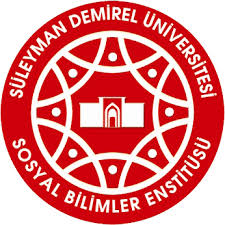 Sayı:Tarih:I - ÖĞRENCİ BİLGİLERİ / STUDENT INFORMATIONI - ÖĞRENCİ BİLGİLERİ / STUDENT INFORMATIONI - ÖĞRENCİ BİLGİLERİ / STUDENT INFORMATIONI - ÖĞRENCİ BİLGİLERİ / STUDENT INFORMATIONI - ÖĞRENCİ BİLGİLERİ / STUDENT INFORMATIONI - ÖĞRENCİ BİLGİLERİ / STUDENT INFORMATIONAd Soyad Ad Soyad NumaraNumaraAnabilim Dalı / ProgramıAnabilim Dalı / ProgramıLisansüstü SeviyeLisansüstü SeviyeII- TEZ BİLGİLERİ / THESIS INFORMATIONII- TEZ BİLGİLERİ / THESIS INFORMATIONII- TEZ BİLGİLERİ / THESIS INFORMATIONII- TEZ BİLGİLERİ / THESIS INFORMATIONII- TEZ BİLGİLERİ / THESIS INFORMATIONII- TEZ BİLGİLERİ / THESIS INFORMATIONMevcut Tez Başlığı/Konusu(Türkçe)Mevcut Tez Başlığı/Konusu(Türkçe)Mevcut Tez Başlığı/Konusu (İngilizce)Mevcut Tez Başlığı/Konusu (İngilizce)Önerilen Tez Başlığı/Konusu(Türkçe)Önerilen Tez Başlığı/Konusu(Türkçe)Önerilen Tez Başlığı/Konusu(İngilizce)Önerilen Tez Başlığı/Konusu(İngilizce)III- GEREKÇEIII- GEREKÇEIII- GEREKÇEIII- GEREKÇEIII- GEREKÇEIII- GEREKÇEUnvan Ad SOYAD/Title Name                              SURNAMEUnvan Ad SOYAD/Title Name                              SURNAMETarih/DateCep Telefonuİmza/SignatureÖğrenciDanışman